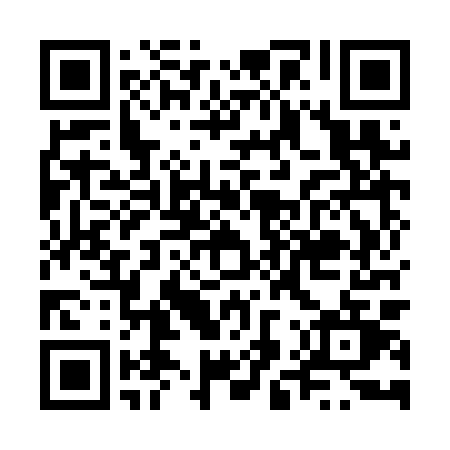 Prayer times for Zernica Nizna, PolandMon 1 Apr 2024 - Tue 30 Apr 2024High Latitude Method: Angle Based RulePrayer Calculation Method: Muslim World LeagueAsar Calculation Method: HanafiPrayer times provided by https://www.salahtimes.comDateDayFajrSunriseDhuhrAsrMaghribIsha1Mon4:156:0712:355:027:038:482Tue4:126:0512:345:047:048:503Wed4:106:0312:345:057:068:524Thu4:076:0112:345:067:078:545Fri4:055:5912:335:077:098:566Sat4:025:5712:335:087:108:587Sun3:595:5512:335:097:129:008Mon3:575:5312:335:107:139:029Tue3:545:5112:325:117:159:0410Wed3:515:4912:325:127:169:0611Thu3:495:4612:325:137:189:0812Fri3:465:4412:315:147:199:1113Sat3:435:4212:315:157:219:1314Sun3:405:4012:315:167:229:1515Mon3:385:3812:315:177:249:1716Tue3:355:3612:305:187:269:1917Wed3:325:3412:305:197:279:2218Thu3:295:3212:305:207:299:2419Fri3:275:3012:305:217:309:2620Sat3:245:2912:305:227:329:2821Sun3:215:2712:295:237:339:3122Mon3:185:2512:295:247:359:3323Tue3:155:2312:295:257:369:3524Wed3:125:2112:295:267:389:3825Thu3:095:1912:295:277:399:4026Fri3:075:1712:295:287:419:4327Sat3:045:1512:285:297:429:4528Sun3:015:1412:285:307:449:4829Mon2:585:1212:285:317:459:5030Tue2:555:1012:285:327:479:53